Publicado en  el 31/01/2017 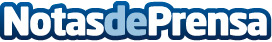 ''Samsung Smart School'' aprobado para las aulas hospitalarias de MurciaLos alumnos hospitalizados potenciarán su aprendizaje con el uso de tecnología móvil. Las aulas hospitalarias se suman al programa educativo ''Samsung Smart School''. Estas instalaciones atienden cada año a más de 1.800 alumnosDatos de contacto:Nota de prensa publicada en: https://www.notasdeprensa.es/samsung-smart-school-aprobado-para-las-aulas Categorias: Nacional Medicina Industria Farmacéutica Educación Murcia Software Ocio para niños http://www.notasdeprensa.es